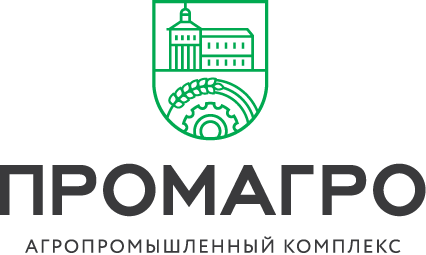 Лот к Извещению № 466 от 09.08.2017 г.Поставщик обязуется передать, а Покупатель принять и оплатить Товар в нижеуказанном ассортименте, количестве, по ценам, способами и в сроки поставки: 2. Качество товаров, поставленных Поставщиком по настоящему Договору, должны быть подтверждены Сертификатом качества или Декларацией соответствия. Продавец обязан предоставить, документы, подтверждающие его права на продажу Товара.3. Порядок оплаты:3.1. Покупатель производит оплату партии Товара следующим образом:3.1.1. 100% от стоимости товара, покупатель оплачивает в течение 30 банковских дней с момента фактической передачи Товара Покупателю.4. Поставка Товара производится в течение 7 рабочих дней с момента заключения договора (подписания спецификации).5. Поставка Товара производится согласно следующего базиса поставки: - Погрузка Товара на складе Поставщика производится за счет Поставщика- Разгрузка Товара на складе Покупателя производится Покупателем за свой счет. 6. Описание лота7. Начальная максимальная цена контракта: 174 000 рублей с НДСООО «АГРОПРОМЫШЛЕННЫЙ КОМПЛЕКС «ПРОМАГРО»+7 (4725) 45-03-88Россия, 309514, Белгородская обл.,
г. Старый Оскол, ул. Ленина, д. 71/12info@promagro.ru  |  www.promagro.ruБИК 041424711ИНН 3128102820КПП 312801001К/С 30101810700000000711Р/С 40702810300030001619в Старооскольском филиалеПАО УКБ «Белгородсоцбанк»№ТоварыКоличествоЕд. изм.ЦенаСумма1185/65R15 Michelin Energy XM2 GRNX MI 88T, а/шина4шт3 900,00  15 600,0029.00-16 Я-324А 123A7 TT, ВлТР с об/л, с/х шина2шт5 200,00  10 400,003315/70R22.5 Cordiant Professional DR-1 154/150L TL, ЯШЗ D, а/шина8шт18 500,00  148 000,00Итого:Итого:Итого:Итого:Итого:174 000,00Наименование титулаПоставка  автошинДоставка объекта по адресуг. Старый Оскол проспект Комсомольский 83.ЗаказчикООО «АПК «ПРОМАГРО»Вид автошиныСрок поставки Август 2017 Начальная цена с учетом доставки и условия платежа174 000 рублей с НДС в том числе доставка